PFA’s Autumn Tricky Tray 2023 - Prepaid Reservations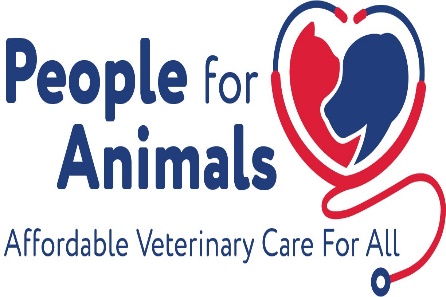 For more information, email trickytray@pfaonline.orgElks Lodge 1985 1 Perrin Ave Pompton Lakes, NJFriday Sept 15, 2023Doors open at 5pm - Drawing 7pm - No one under 18 admittedTo raise funds to provided essential veterinary care to homeless animals and treasured family petsHundreds of baskets ranging in value from $40 to $500Tier 1 $40 - $149	Tier 2 $150-$299	Supers $300-$500	50/50Pricing: Admission only $10 includes 1 sheet Tier 1 TicketsORDER FORMMailed checks must be received by 9/11/2023 to qualify for prepaid reservations.Reservations available online until 5am on 9/15/2023 at https://pfaonline.org/events/ or until we reach capacity and are sold out. No outside alcohol and no one under 18 admitted.Please list all members of your party. 1st person listed will be contacted to confirm reservation for group.Mail form & check(s) written to People for Animals to: Attention Tricky Tray, PFA 401 Hillside Ave. Hillside, NJ 07205Prepaid Basic Package$50 ($20 savings!)Admission ($10 value)4 sheets Tier 1 tickets ($40 value)5 Tier 2 tickets ($10 value)2 SUPER tickets ($10 value)Prepaid Deluxe Package$70 ($30 savings!)Admission ($10 value)6 sheets Tier 1 Tickets ($60 value)10 Tier 2 tickets ($20 value)2 SUPER tickets ($10 value)Name (first & last)PhoneEmailAdmission only $10Basic Package includes Admission$50Deluxe Package includes Admission$70Total AmountTotal EnclosedTotal EnclosedTotal EnclosedTotal EnclosedTotal EnclosedTotal Enclosed